长安UNI×虚拟人Eassy「探索边界」元宇宙营销广 告 主：长安汽车所属行业：汽车执行时间：2022.12.01-2023.01.15参选类别：元宇宙营销营销背景长安UNI是华系汽车品牌长安汽车的高端产品线，以“未来科技量产者”著称。从外部环境来看，但近年来新能源车竞争态势加剧，“科技”成老生常谈。对于大部分汽车品牌来说，强调科技感并不难，数据化的硬件实力和测评数据都能展现其科技实力，用时下最流行的元宇宙VR、AR等前沿科技手段展现产品特性等等，但如何表达“科技感”才能抓住消费者的眼球？从产品本身出发，长安UNI系列拥有独特的未来感设计，比如无边界格栅设计，未来感尾翼、智能交互设备等等……不难看出，除了科技感之外，长安UNI还非常强调“未来感”的差异点。可未来还没到来，消费者看不见摸不着，如何最大化“未来感”体验，是本次营销的核心诉求。营销目标聚焦传播“未来科技量产者”，让长安UNI“科技感”和“未来感”更有记忆点。策略与创意营销洞察：人人都在幻想未来，但很少有人能去实现未来对于未来人们有很多的想象，幻想“未来”就是解决所有问题的关键钥匙。但只有想象就够了吗？与其空想未来，不如迈出尝试第一步。跟着长安UNI尝试探索未来边界，也许会瞥见未来一隅，发现未来更多可能性。核心策略与创意：长安UNI×元宇宙，最适配的未来科技组合，探秘想象的边界。元宇宙兼具未来和科技的双重属性，数据表明关注元宇宙题材的用户偏年轻化，6成用户在34岁以下，对科技与未来有着浓厚的兴趣。既有最前沿的科技实力，也能能实现年轻人的未来想象。当长安UNI“未来科技量产者”遇上元宇宙未来网络新形态，与其空想，不如用元宇宙科技实现未来场景想象，长安UNI携手虚拟人迈出探索第一步。1.虚拟人神代入，年轻人也能魂穿未来魂穿科技博主虚拟人Eassy，坐上未来科技汽车长安UNI。构造虚实结合的未来场景，用新生代视角探秘未知出行故事！2.元宇宙深体验，元住民也能触摸未来将元宇宙化虚为实，打造未来之境五感体验园区，让未来与科技真实可感，看见更多未来可能。3.元宇宙云直播，专业人也能破行业壁领元宇宙门票，参加最具未来感的科技峰会IP——网易未来大会。全程云直播，从政府民生、科技专家、生活文化KOL三视角输出未来观点，离实现未来想象更近一步。执行过程/媒体表现预热期Eassy x 长安汽车 元宇宙未来想象力：魂穿虚拟人穿越未来，迈出探索第一步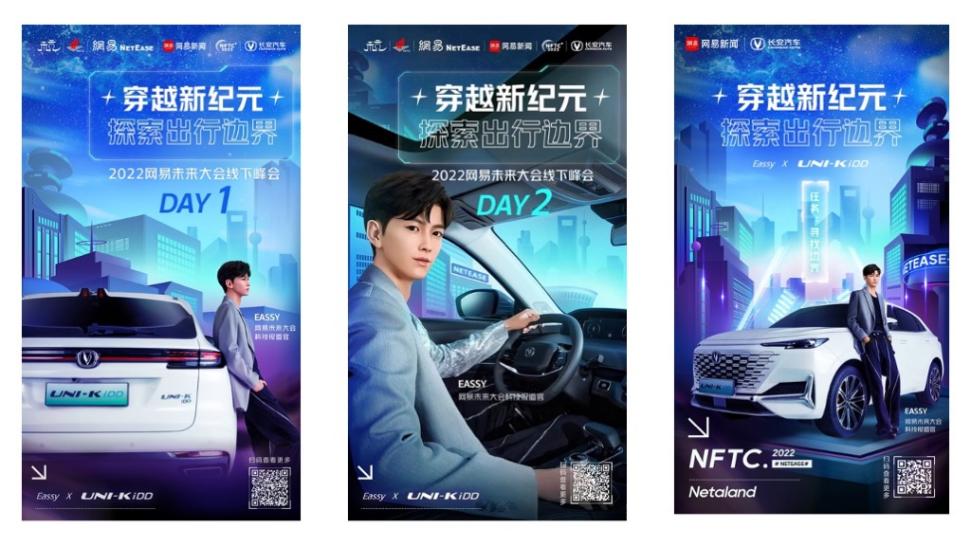 《穿越新纪元·探索出行边界》视频地址：https://www.bilibili.com/video/BV18Y411S7Qt/?spm_id_from=333.999.0.0空间场景设计：融合穿越未来等科幻情节，将未来城市想象融入元宇宙虚拟空间的场景设计中随处可见的镜面高楼，与摩天大楼比肩的高速公路，和森林融为一体的花园城市……虚拟场景配合长安UNI，虚实结合的画面感官烘托出科技感和未来感的叙事氛围，让用户能够更加沉浸。整体内容构思：三大现实困境遇见未来科技量产者，迈出探索未来第一步虚拟人Eassy作为元宇宙著名科技博主，不满足于只是想象未来，而是亲自穿越未来，实际探索未来出行的模样。他驾驶着UNI-K iDD聚焦出行困境，并与人工智能小安对话，迈出探索答案的第一步，为未来生活构建起理想的出行方案，给人以“未来很快到来”的期待。具体场景内容：1.动力成未来标配，困扰已不再苦恼出行困扰：开车不得劲，出行没动力VS.未来体验：全速域动力响应，赛车游戏般畅快体验2.未来城市焦虑何在？打破困境拓宽边界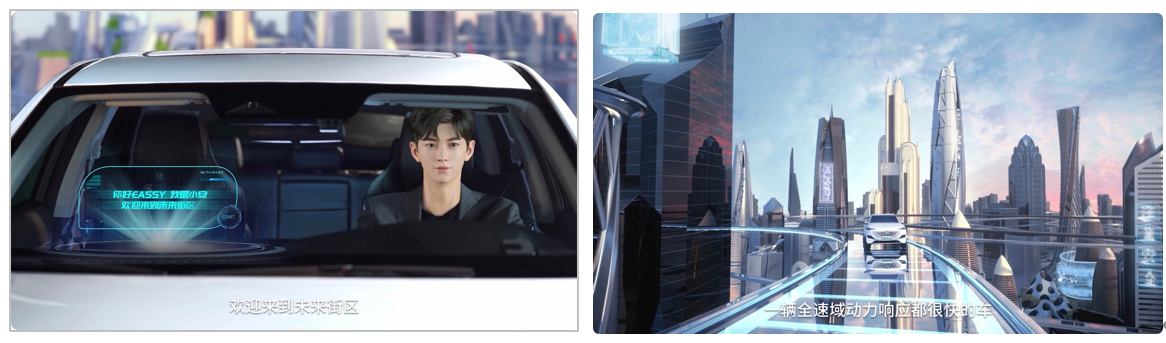 出行困扰：夏日环保限电引发焦虑，耗电模式清空血条VS.未来体验：智慧掌控动力，城市穿梭不断电3.解决恐惧难题，安心挑战极限场景！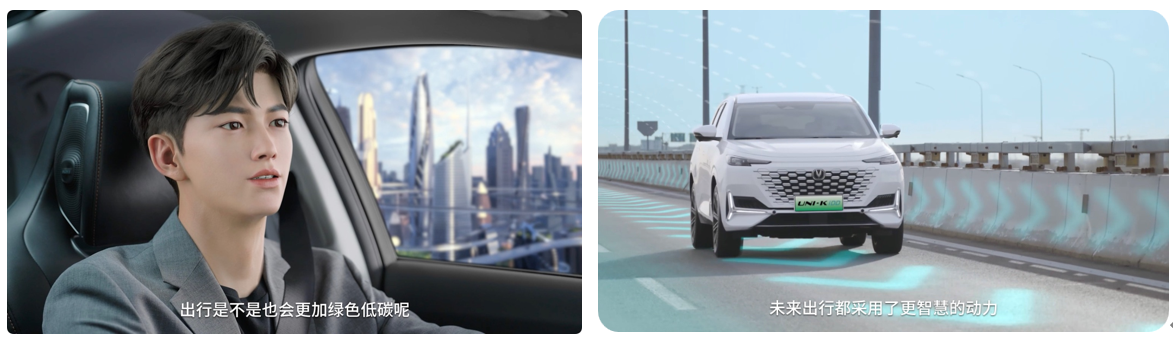 出行困扰：电池安全频上热搜，灾难片发生在身边VS. 未来体验：时刻监控，危险防患于未「燃」，冰火两重天也能安全防控二、爆发期：未来大会现场沉浸“可感知式”元宇宙体验，未来不再只是幻想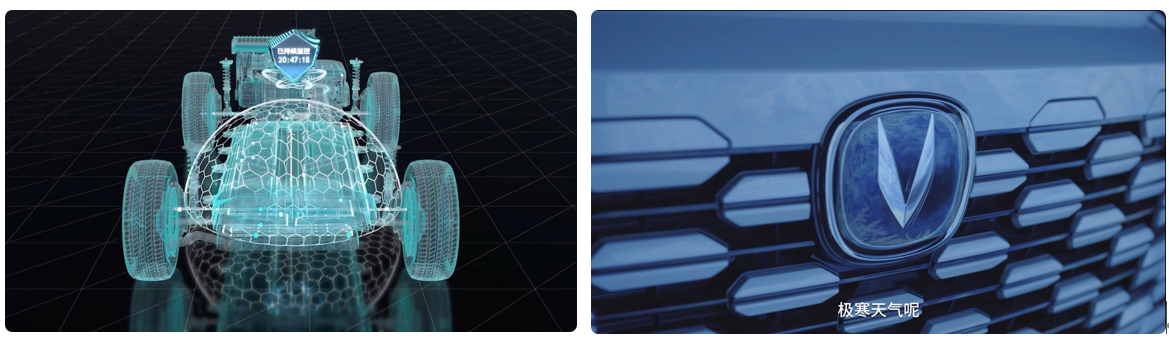 1.元宇宙化虚为实，“未来之境”感官体验区迸发未来灵感借元宇宙技术，以“观、幻、探……“等五感体验为主题，让消费者心中的“未来概念”更具体可感。“观”展区是虚拟人Eassy特别展区，作为元宇宙科技报道官全程“报道”未来大会，还可以与虚拟人合影，瞬间魂穿未来世界。“幻”展区可以通过VR眼镜，360度感受未来出行的奇妙体验。“探”展区虚实场景结合，通过科技镜片改变视觉角度，一面展现现实，另一面展现未来，分享UNI-K iDD的独特驾乘旅程。另外还有“触”和“嗅”等场景，用元宇宙技术化虚为实，通过沉浸式感官体验，让消费者轻触未来。2.元宇宙门票邀请函，云直播引发高度关注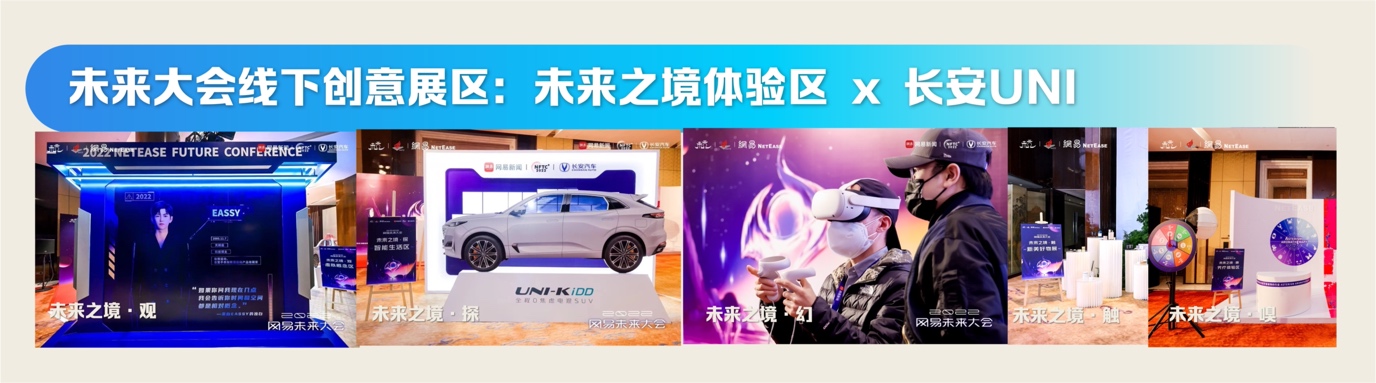 获取独家元宇宙门票邀请函，借元宇宙直播技术，专家与用户共同讨论汽车智能化的未来边界，让未来想象不再停留在现实，而是有更具体的实现方案，向未来更近一步。三、长尾期：不止于元宇宙，聚焦未来持续影响力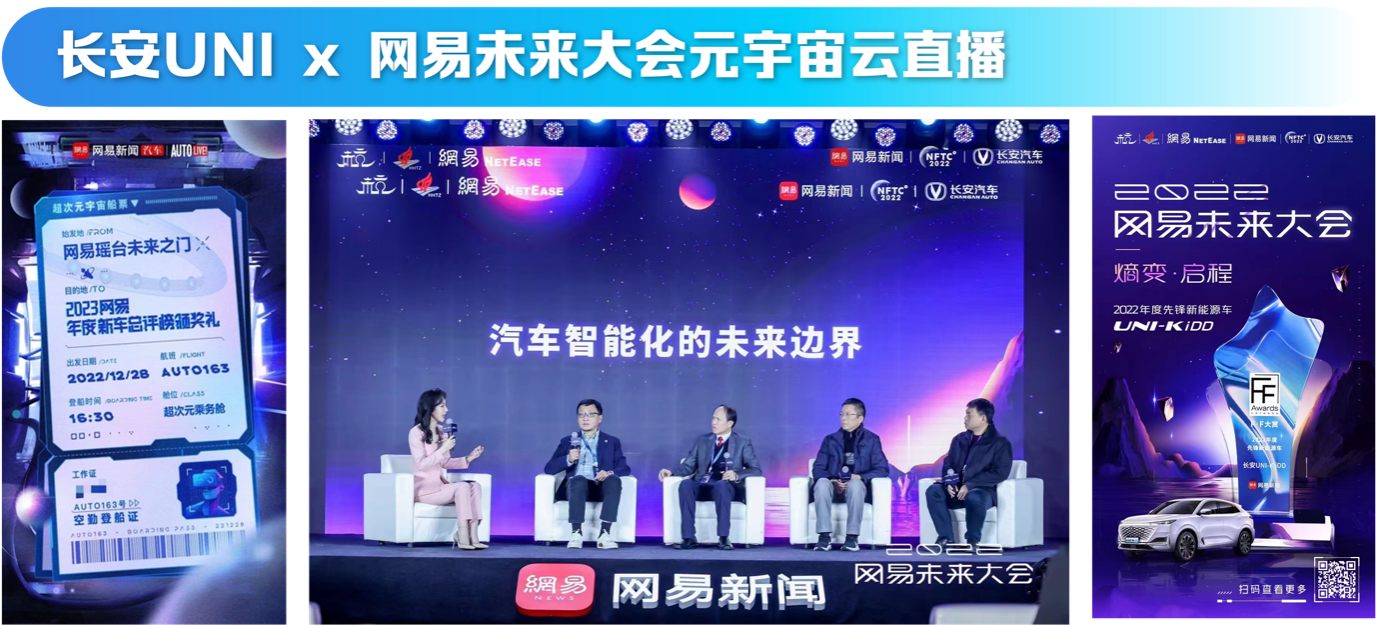 全链路铺排，多角度切入：杭州政府等官媒背书支持，B端邀请专家学者座谈讨论科技边界，消费者端邀请KOL分享体验感受，以广度和深度制造出圈效果。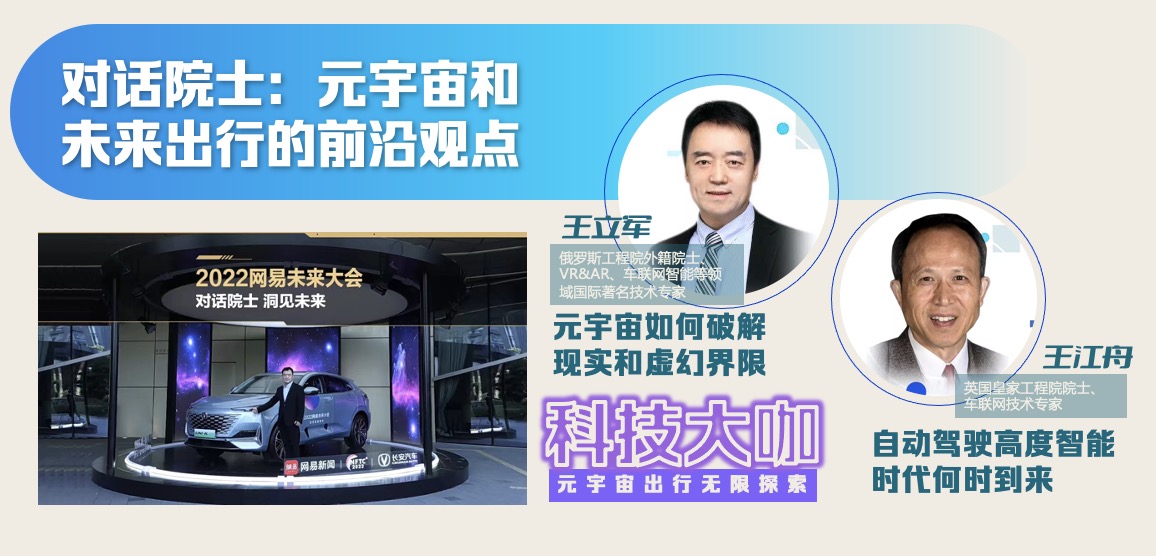 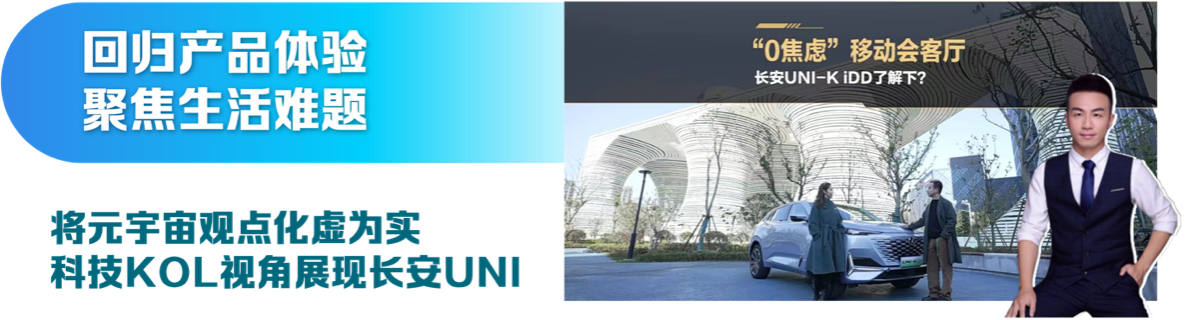 元宇宙观点破圈讨论：干货视频广泛传播，从垂类角度深挖科技进步可能性，致力于打造长安UNI未来科技量产者品牌形象。营销效果与市场反馈元宇宙创意内容强曝光：科技感未来感强关联，有效转化长安品牌声量Eassy虚拟人科幻视频赋能品牌强曝光：收获1000w+点击效果。#长安UNI智无边界# #2022网易未来大会# 热搜频出，活动期间长安UNI热搜关键词与“智能”“科技”强关联。 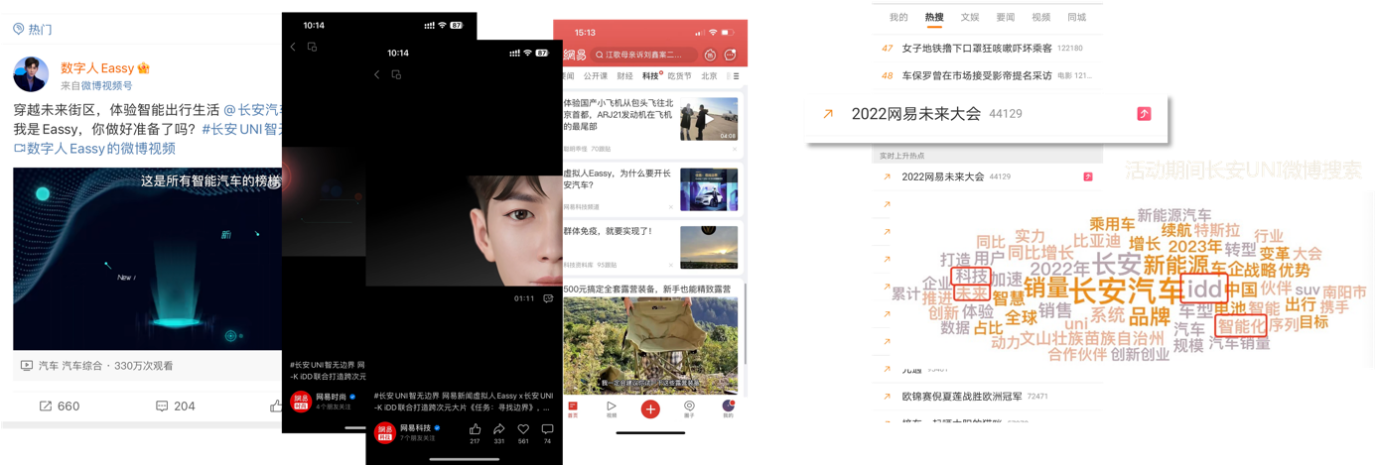 长安UNI×网易未来大会：元宇宙效应强势扩散，线上线下全覆盖传播强势曝光1.元宇宙线下线上好评如潮本次营销活动让消费者持续激发想象力，保持对未来科技的兴趣和关注，离未来更近一步。还能有效转化长安品牌美誉，提高讨论热度。2.带动全网流量，多种渠道泛传播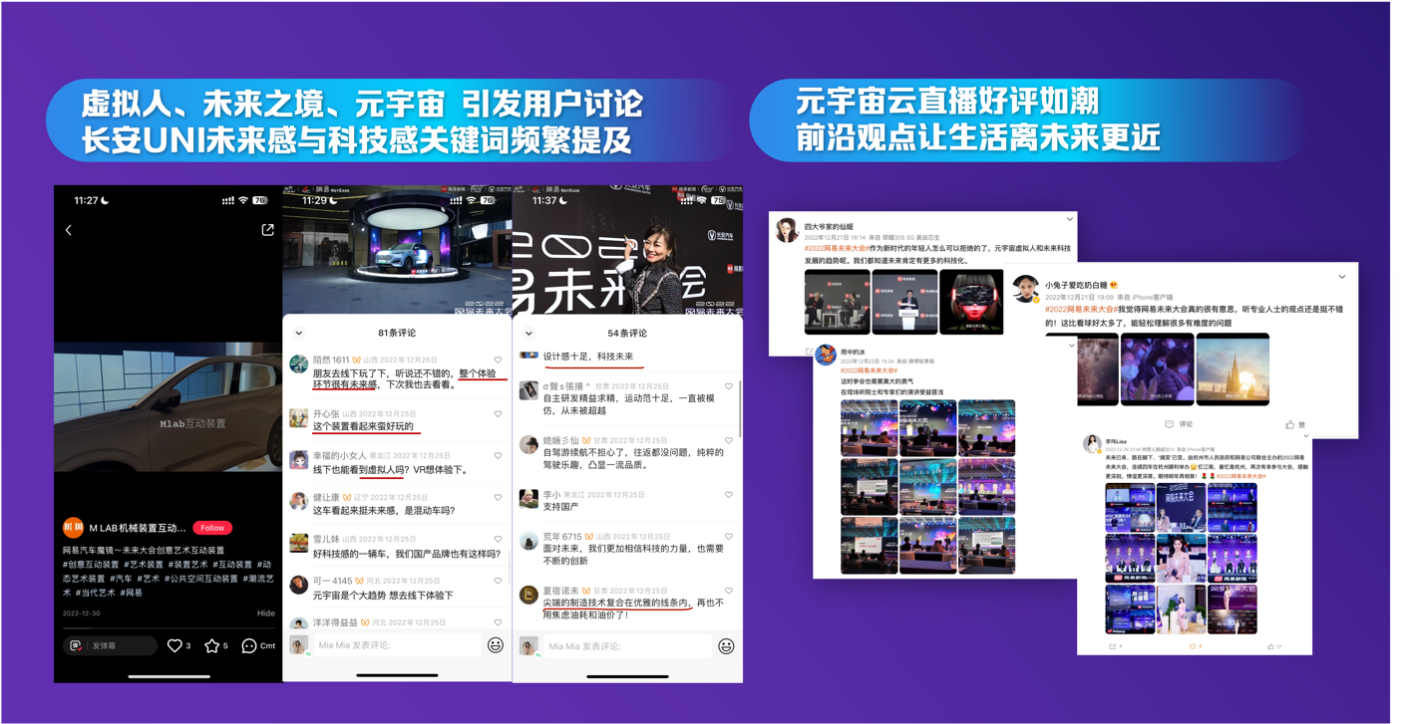 全网总曝光7亿+全网热搜13个全网话题阅读量3.9亿+，多篇10W+稿件刷屏全网视频播放量6900W+49家媒体同步直播，全网直播观看人数2490W+3.口碑爆棚，官媒和行业媒体自发传播，长尾影响构建行业垂类影响力中国日报、中国新闻网、环球网、观察者网、每日经济新闻、澎湃新闻等多家媒体纷纷跟进报道长安UNI×未来大会元宇宙式营销。社会大众点赞参与，产生了积极的社会影响。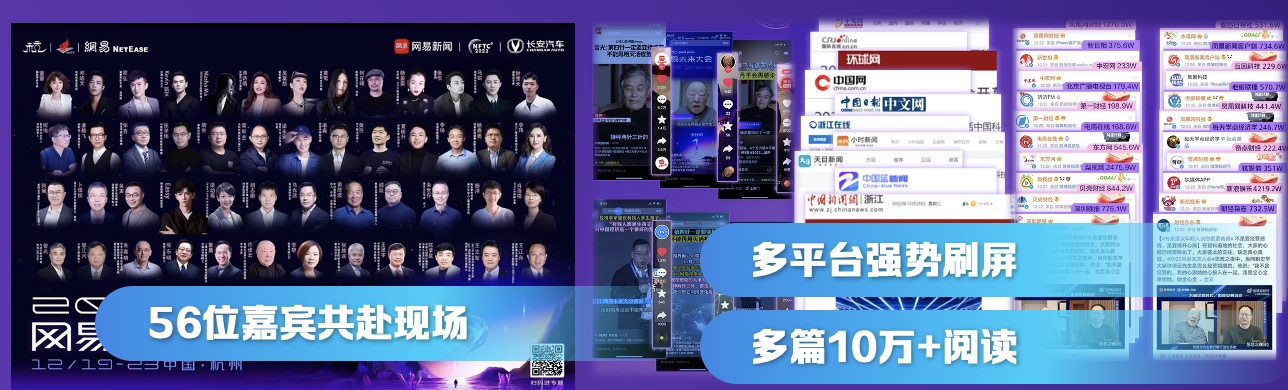 